Rentrée 2020Ter PRO ASSP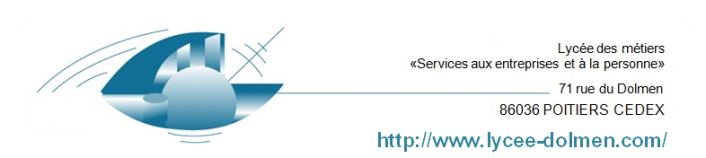 BAC PRO Lycée des Métiers « LE DOLMEN »Liste des manuels ScolairesBAC PRO Lycée des Métiers « LE DOLMEN »Liste des manuels ScolairesDisciplinetitreISBNISBNISBNAuteur 1Auteur2Auteur2EditeurEditeurPrix publicDisciplinetitreISBNISBNISBNAuteur 1Auteur2Auteur2EditeurEditeur(Sans remise)Lettres"petit pays" 978225307044397822530704439782253070443Gael FAYE,grasset, livre de pochegrasset, livre de pochegrasset, livre de poche7,2€Lettres"petit pays" 978225307044397822530704439782253070443Gael FAYE,grasset, livre de pochegrasset, livre de pochegrasset, livre de poche7,2€MathématiquesFichier de Mathématiques Exos et Méthodes Term bac pro (Groupement C)978209164900997820916490099782091649009Jean-Denis AstierOlivier AumaireOlivier AumaireOlivier AumaireNathan technique17.60 €MathématiquesFichier de Mathématiques Exos et Méthodes Term bac pro (Groupement C)978209164900997820916490099782091649009Jean-Denis AstierOlivier AumaireOlivier AumaireOlivier AumaireNathan technique17.60 €MathématiquesCalculatrice : CASIO GRAPH 25 +ECalculatrice : CASIO GRAPH 25 +ECalculatrice : CASIO GRAPH 25 +ECalculatrice : CASIO GRAPH 25 +ECalculatrice : CASIO GRAPH 25 +ECalculatrice : CASIO GRAPH 25 +ECalculatrice : CASIO GRAPH 25 +ECalculatrice : CASIO GRAPH 25 +ECalculatrice : CASIO GRAPH 25 +ECalculatrice : CASIO GRAPH 25 +EMathématiquesCalculatrice : CASIO GRAPH 25 +ECalculatrice : CASIO GRAPH 25 +ECalculatrice : CASIO GRAPH 25 +ECalculatrice : CASIO GRAPH 25 +ECalculatrice : CASIO GRAPH 25 +ECalculatrice : CASIO GRAPH 25 +ECalculatrice : CASIO GRAPH 25 +ECalculatrice : CASIO GRAPH 25 +ECalculatrice : CASIO GRAPH 25 +ECalculatrice : CASIO GRAPH 25 +Eanglaispas de manuelpas de manuelpas de manuelpas de manuelpas de manuelpas de manuelpas de manuelpas de manuelpas de manuelpas de manuelBiologie(pas de nouveaux livres pour celles qui étaient en 2ndes)Les nouveaux cahiers de biologie microbiologieLes nouveaux cahiers de biologie microbiologie9782216131938Véronique mailletVéronique mailletcarinecarrerecarinecarrerefoucherfoucher28.60 €Ergonomie soins(pas de nouveaux livres pour celles qui étaient en 2ndes)ERGONOMIE SOIN 2de, 1re, Tle Bac Pro ASSPERGONOMIE SOIN 2de, 1re, Tle Bac Pro ASSP978-20630469-4Abdelkader ElhaddaouiAbdelkader ElhaddaouiDELAGRAVEDELAGRAVE25,90€SMS(pas de nouveaux livres pour celles qui étaient en 2ndes)SCIENCES M2DICO6SOCIALESSCIENCES M2DICO6SOCIALES978-2-20630464-9BONNERIE SANDRINEBONNERIE SANDRINEDELAGRAVEDELAGRAVE25,00€